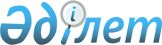 Об установлении публичного сервитута на земельные участки на территории Нуринского района для проектирования, прокладки и эксплуатации волоконно-оптической линии связиПостановление акимата Нуринского района Карагандинской области от 7 марта 2019 года № 06/01. Зарегистрировано Департаментом юстиции Карагандинской области 12 марта 2019 года № 5226.
      В соответствии с пунктом 4 статьи 69 Земельного Кодекса Республики Казахстан от 20 июня 2003 года, статьей 31 Закона Республики Казахстан от 23 января 2001 года "О местном государственном управлении и самоуправлении в Республике Казахстан", акимат района ПОСТАНОВЛЯЕТ:
      1. Установить публичный сервитут сроком на 3 (три) года, без изъятия земельных участков у собственников и землепользователей, для акционерного общества "Қазақтелеком" по проектированию, прокладке и эксплуатации волоконно-оптической линии связи от поселка Нура к селам Карима Мынбаева, Кобетей, Ахмет согласно приложению к настоящему постановлению.
      2. Отделу земельных отношений Нуринского района (Кадырбаеву К.К.) провести работы согласно статьи 14-1 Земельного Кодекса Республики Казахстан.
      3. Контроль за исполнением настоящего постановления возложить на курирующего заместителя акима района.
      4. Настоящее постановление вводится в действие по истечении десяти календарных дней после дня его первого официального опубликования.
      Сноска. Приложение – в редакции постановления акимата Нуринского района Карагандинской области от 24.05.2019 № 14/01 (вводится в действие по истечении десяти календарных дней после дня его первого официального опубликования).
					© 2012. РГП на ПХВ «Институт законодательства и правовой информации Республики Казахстан» Министерства юстиции Республики Казахстан
				
      Аким района

Е. Байкен
Приложение
к постановлению
акимата Нуринского района
от "7" марта 2019 года № 06/01
№
Наименование
Площадь установления публичного сервитута, гектар
Нуринский район
Нуринский район
Нуринский район
1
Дорога областного значения Караганда – Шахтинск – Есенгельды – Кайнар – Нура

Дорога республиканского значения Нур-Султан – Кабанбай батыр – Ахмет – Нура – Темиртау
0,01800
2
Көбетейский сельский округ
7,1496
3
Корганжарский сельский округ
10,7346
4
поселок Нура
5,8080
5
село Ахмет
7,2070
6
село Кобетей
10,8840
7
село Карима Мынбаева
1,3000
Итого
Итого
43,1012